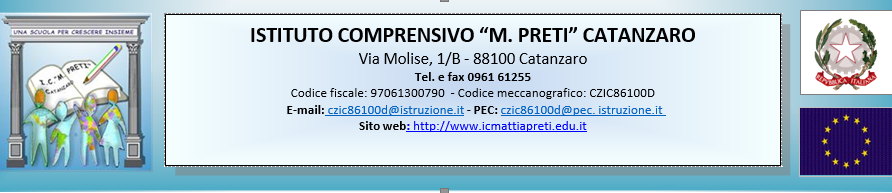 RICHIESTA DI PARTECIPAZIONEProgetto Gutenberg – incontri con gli autoriIl/La/I sottoscritto/a/i*:Dell’alunno:AUTORIZZANOIl/la proprio/a figlio/a a partecipare all’incontro con l’autore del libro letto durante le attività del progetto Gutenberg (Circolari interne n.260 e n.352).I dati trattati sono raccolti direttamente presso l’interessato e sono adeguati, pertinenti e limitati a quanto necessario rispetto alle finalità. Il trattamento è effettuato secondo i principi di liceità, correttezza e trasparenza e la comunicazione dei dati raccolti è effettuata esclusivamente verso l’ente organizzatore, per i soli dati consentiti e per le sole finalità previste; sono conservati per il tempo necessario al conseguimento delle finalità per le quali sono trattati. Il/la sottoscritto/a, nella eventuale l’impossibilità di ottenere la firma congiunta di entrambi i genitori, consapevole delle conseguenze amministrative e penali per chi rilasci dichiarazioni non corrispondenti a verità, ai sensi del DPR 445/2000, dichiara di aver effettuato la scelta in osservanza delle disposizioni sulla responsabilità genitoriale di cui agli artt. 316, 337 ter e 337 quater del codice civile, che richiedono il consenso di entrambi i genitori.Data _____________________Genitore 1Genitore 2Cognome e NomeCognome e nomeClassePlessoAnno scol.Firma Genitore 1________________________________________Firma Genitore 2_____________________________________